[Этот документ был переведен для вашего удобства с использованием технологий машинного перевода и памяти переводов. ВМО приняла соответствующие меры для улучшения качества полученного перевода, однако не дает никаких гарантий какого-либо рода, явных или подразумеваемых, в отношении его точности, надежности или правильности. Любые расхождения или различия, которые могли возникнуть при переводе содержания оригинального документа на русский язык, не являются обязательными и не имеют юридической силы для соблюдения, исполнения или любой другой цели. Некоторые материалы (например, изображения) могут быть не переведены из-за технических ограничений системы. В случае возникновения вопросов, связанных с точностью информации, содержащейся в переведенном документе, просим обращаться к английскому оригиналу, который является официальной версией документа.]СБОР ВМО КЛИМАТОЛОГИЧЕСКИХ СТАНДАРТНЫХ НОРМ ЗА 1991—2020 ГГ. (КЛИНО)Определение и значение КЛИНОКлиматологические стандартные нормы — это средние значения климатологических данных, рассчитанные за следующие последовательные периоды в 30 лет: 1 января 1981 г. — 31 декабря 2010 г., 1 января 1991 г. — 31 декабря 2020 г. и так далее (Технический регламент ВМО, Том 1 — Общие метеорологические стандарты и рекомендуемые практики (ВМО-№ 49)).Климатические нормы используются в двух главных случаях. Они широко используются, прямо или косвенно, как характеристика средних условий, которые, скорее всего, будут иметь место в конкретном месте, тем самым в значительной степени способствуя разработке многих национальных и международных стандартов и правил. Они также используются в качестве эталона, с которым можно сравнить недавние или текущие погодные или климатические условия.Публикация сводного глобального набора данных КЛИНО, собранного из материалов, представленных Членами, является одним из основных флагманских продуктов ВМО и ее предшественницы Международной Метеорологической Организации (ИМО) на протяжении почти 100 лет. Имея статус обязательной публикации ВМО, КЛИНО лежит в основе многих национальных, региональных и глобальных климатических и погодных программ, а также национальных и международных норм и статистики.Мероприятия ВМО по содействию сбору КЛИНО за 1991—2020 гг.В августе 2021 г. ВМО объявила о представлении КЛИНО за 1991—2020 гг., включая подробные спецификации формата и процесс сбора данных. Крайний срок подачи: 31 марта 2022 г. В мае 2022 г. было опубликовано второе объявление о представлении материалов, тем самым срок был продлен до 31 декабря 2022 г.В июне 2021 г. и июне 2022 г. Секретариат организовал две серии региональных онлайн-консультаций для всех региональных ассоциаций ВМО для содействия расчету КЛИНО за 1991—2020 гг. и обмена информацией между национальными метеорологическими и гидрологическими службами (НМГС) для обоснования процессов расчета норм и сбора данных ВМО. В этих консультациях приняли участие более 700 экспертов из более чем 100 стран-членов.Будучи осведомленным о медленной скорости получения ответов от Членов (к 4 апреля 2022 г. 45 из 193 Членов представили КЛИНО за 1991—2020 гг.), ИС-75 решил ускорить сбор ВМО КЛИНО за 1991—2020 гг. В EC-75/Doc 3.2(2) перечислены некоторые меры по дальнейшему поощрению среди Членов своевременного расчета и сбора КЛИНО ВМО за 1991—2020 гг., включая привлечение региональных ассоциаций и технических комиссий ВМО.Крайний срок и дата публикацииПодача КЛИНО Членами заканчивается 31 декабря 2022 г. Публикация КЛИНО за 1991—2020 гг. в качестве обязательной публикации ВМО запланирована на вторую половину 2023 г., после окончательного глобального контроля качества и консолидации набора данных в период с января по июнь 2023 г. Окончательный доклад об оценке сбора КЛИНО будет представлен Всемирному метеорологическому конгрессу на его девятнадцатой сессии (Кг-19).Ход представления данных Членами по состоянию на 26 сентября 2022 г.К 26 сентября 2022 г. КЛИНО за 1991—2020 гг. представили 74 из 193 Членов.В связи с этим возникает обеспокоенность по поводу соблюдения сроков завершения сбора КЛИНО в 2022 г. Необходимы срочные коллективные действия с участием Членов, Секретариата ВМО, технических комиссий и региональных ассоциаций для ускорения процесса представления и сбора данных Членами.Последствия невыполнения обязательствОтсутствие КЛИНО за 1991—2020 гг. серьезно снизит качество продукции и обслуживания Членов и ВМО. Неполучение обновленных данных КЛИНО негативно скажется на продуктах оперативного мониторинга и прогнозирования, таких как мониторинг 
Эль-Ниньо или Южного колебания (ЭНЮК), сообщения КЛИМАТ, доклады о состоянии климата, сезонные прогнозы и т. д. В результате изменения климата эти продукты потеряют свою современную актуальность для различных сфер применения.__________________ПОГОДА КЛИМАТ ВОДАВсемирная метеорологическая организация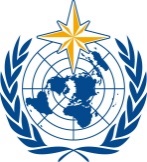 КОМИССИЯ ПО ОБСЛУЖИВАНИЮ И ПРИМЕНЕНИЯМ В ОБЛАСТЯХ ПОГОДЫ, КЛИМАТА, ВОДЫ И СООТВЕТСТВУЮЩИХ ОБЛАСТЯХ ОКРУЖАЮЩЕЙ СРЕДЫВторая сессия
17−21 октября 2022 г., ЖеневаSERCOM-2/INF. 5.5(5)ПОГОДА КЛИМАТ ВОДАВсемирная метеорологическая организацияКОМИССИЯ ПО ОБСЛУЖИВАНИЮ И ПРИМЕНЕНИЯМ В ОБЛАСТЯХ ПОГОДЫ, КЛИМАТА, ВОДЫ И СООТВЕТСТВУЮЩИХ ОБЛАСТЯХ ОКРУЖАЮЩЕЙ СРЕДЫВторая сессия
17−21 октября 2022 г., ЖеневаПредставлен:председателем ПК-КЛИ29.IX.2022